Aurora Animal Shelter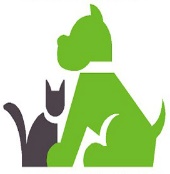 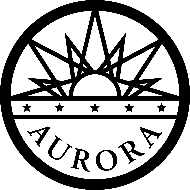 15750 E. 32nd Ave, Aurora, CO 80011303.326.8280      www.AuroraAnimalShelter.orgFoster Parent ApplicationName (first, last): _________________________________________________________Address: _________________________________________________________________Phone number: ________________   Email:  ____________________________________Best method of contact:  Email   Phone   Are you at least 18 years of age?  Yes  No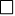 Type of residence:    Apartment      House  	   Ownership status:    Rent    OwnRental owner’s information (name, phone number): ______________________________Number of people in your home: __________      Ages: ___________________________ Animals that reside in your home (enter #’s):    ____ Dogs      ____ Cats     NoneWhat kind(s) of animals are you interested in fostering?: (check all that apply) Medical Case Dogs    Fearful Adult Dogs    Fearful Puppies (under 1 year of age) Nursing Dog with Puppies	 Puppies Under 8 Weeks of Age   Neo-Natal Kittens (bottle babies)   Nursing Cats with Kittens   Kittens under 8 Weeks of Age  Medical Case Cats     Feral Kittens Needing Socialization   Fearful Adult Cats Small Animals (bunnies, mice, guinea pigs, etc.)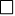 What is your background with pet fostering and/or general experience with animals?:________________________________________________________________________________________________________________________________________________What areas do you have to isolate foster animals in your home?:________________________________________________________________________________________________________________________________________________How much notice do you need before being available to take a foster pet?:________________________________________________________________________